FACULTY PROFILEDEPARTMENT: NAME:	DIGITAL PHOTOGRAPH: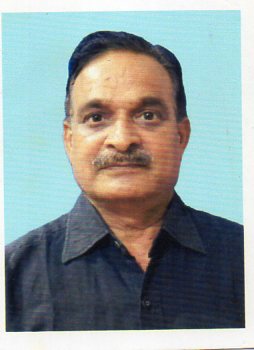 							     		[SIGNATURE]	DESIGNATION:ASST. PROFESSORDATE OF JOINING THIS COLLEGE:03/03/2008TEACHING EXPERIENCE [at UG & PG level only]:UG- FROM 03/03/2008 TO TILLDATEP.G. RROM JUNE 2019 TO TILLDATECONTACT NO.:7004453791EMAIL ID:drsatya.hzb@gmail.comACADEMIC QUALIFICATIONS [PG & above only]:M.A, B.Ed. Ph.D.SPECIALIZATION/RESEARCH AREA:INDIAN FICTION SUPERVISING RESEARCH SCHOLARS/ PURSUING RESEARCH:NARESEARCH PAPERS/ARTICLES:“Stylistic Devices in Indo Anglian Fiction “ The Interiors vol. – I-2012.“The focus on a subaltern and the voice of a reinvented Mythic figure in Mahasweta Devi’s Draupadi” “The Indian journal of English Studies Vol.- LVI - 2019. EDITED/AUTHORED BOOKS:NAAFFILIATION/ASSOCIATION WITH JOURNALS, etc.:NAMEMBERSHIP/ATTACHMENT WITH DIFFERENT ASSOCIATIONS/INSTITUTIONS/BODIES/BOARDS:Working on the post of Programme officer (NSS) since 18th March 2011 till date.Executive Member (East Zone) All India English Teachers’ Association. Member Editorial Advisory Board of the Indian Journal of English Studies.ACHIEVEMENTS/FELICITATIONS/AWARDS RECEIVED:NAANY OTHER RELEVANT INFORMATION:ORIENTATION/REFRESHER COURSES:Orientation Programme at ASC Patna from 24.11.98 to 21.12.98.Refresher course at ASC, Patna from 30.12.2000 to 19.01.2000.Orientation Programme at ASC R.U. Ranchi Univ. from 10.11.2008 to 07.12.2008.Refresher course at ASC, Ranchi Univ. from 05.03.2010 to 25.03.2010.Refresher course at ASC, GU Guwahati from 05.12.2011 to 25.03.2011.Training Orientation at R.M.L. Parishad Narendrapur, Kolkata from 27.06.2011 to 02.07.2011.Short term course for Course Co-Ordinator at ASC R.U. Ranchi from 27.12.2012 to 29.12.2012.Refresher course in Linguistics at HRDC, R.U. Ranchi from 02.03.2016 to 22.03.2016.SEMINAR/WORKSHOP:Participated and Paper Presented in following-A university level Seminar on “Effective Communication Skills Break All Ice”.National Seminar on “Higher Education” from 11-12 Sept, 2010 at BHU Varanasi.National Seminar on Indian writing in English: “Recent Trends and Techniques” from 25th and 26th March, 2012 at M.U. Bodh Gaya, Bihar.International Conference on “Voices from the Margin: Society, Culture and Exclusion” from 20th – 22nd Feb, 2013 at C.U. Jharkhand.58th All India English Teachers’ Conference on “New Dimensions in English Studies”: from 27th to 29th Dec, 2013 at Andhra Univ. Vishakhapatnam A.P. India.59th All India English Teachers’ Conference on “World Literature in English” from 19th – 21st Dec, 2014 at Rajasthan Technical University, Kota, Rajasthan.National Seminar on “Higher Education Prospects and Challenges” from July 7th – 8th, 2015 at Ramgarh College, Ramgarh.60th All India English Teachers’ National Conference on “Indian Writings in English” from 18th – 20th Dec, 2015 at VSK, University, Ballari, Karnataka.I.C.P.R. Sponsored Seminar on “Identity, Autonomy and Development” from 23rd to 25th Sep, 2016 at V.B.U. Hazaribag.61st All India English teachers’ National conference on “Emerging Trends in English Language and literature” from 20th Jan to 22nd  Jan 2017 at Hislop College Nagpur.62nd All India English Teachers’ National conference on “Globalization”:  Emerging Trends in English Language and Literature”  from 18th Jan to 20th  Jan. 2018 at OUCIP Osmania University, Hyderabad.63rd All India English Teachers’ National conference on “Recent trends in English Literature and English Languages Teaching” from 7th Jan. to 9th Jan. 2019 at dept. of English and Directorate of Distance Education Sri Venkateswara University Tirupati. 64th All India English Teachers’ National Conference on “An overview of Literature in English Languages : Continuity and Departure “ from 6th Feb. to 8th Feb. 2020 at post Graduate Dept. of English and Research Centre M.U. Bodh Gaya.  